12.05.22ТД «АгроХимИнженеринг»   ЧР, г. Чебоксары, пр.Максима Горького , д.18а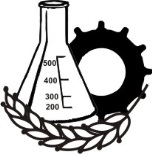 a290366@mail.ru  , Факс /тел.(8352)439191, тел.(8352)290366, 89176733387                                                                                                         Производитель бытовой химии ,доставка любой партии товара во все точки Росси                                                                                                   Гипохлорит натрия	* Мы адресно доставляем нашу продукцию до Заказчика. Вам не надо беспокоится о сроках доставки и целости груза. Работаем с транспортными компаниями Энергия, КИТ-GTD ,ПЭК (Первая Экспедиционная Компания) и многими другими.  Рекомендуем на посещения наш сайт: СТИРКА21.РФ.. Там Вы можете ознакомится с нашей продукцией!!! Спасибо!!!№НаименованиеФасовкаЦена единицы,с НДС.Упаковка/Цена упаковкиГипохлорит натрия, марка А                                                            (Производство АО «Химпром» г. Новочебоксарск)20,0 л.4 500,00Канистра п/э